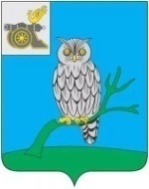 АДМИНИСТРАЦИЯ МУНИЦИПАЛЬНОГО ОБРАЗОВАНИЯ«СЫЧЕВСКИЙ РАЙОН»  СМОЛЕНСКОЙ ОБЛАСТИ П О С Т А Н О В Л Е Н И Еот  16 июля 2021 года  № 365О внесении изменений                               в персональный состав антитеррористической комиссии в муниципальном образовании «Сычевский район» Смоленской области, утвержденный постановлением Администрации муниципального образования «Сычевский район» Смоленской области от 21.09.2018 года                           № 396 Администрация муниципального образования «Сычевский район» Смоленской области п о с т а н о в л я е т:Внести в персональный состав антитеррористической комиссии                              в муниципальном образовании «Сычевский район» Смоленской области, утвержденный постановлением Администрации муниципального образования «Сычевский район» Смоленской области от 21.09.2018 года № 396 (в редакции постановлений Администрации муниципального образования «Сычевский район» Смоленской области от 07.02.2020 года №77, от 11.03.2021 года №122) изменения, изложив его в редакции согласно приложению.Глава муниципального образования«Сычевский район» Смоленской области                                     Т.В. НиконороваУТВЕРЖДЕНпостановлением Администрациимуниципального образования«Сычевский район»Смоленской области от 21.09.2018 года №396(в редакции постановлений Администрации муниципального образования «Сычевский район»Смоленской областиот 07.02.2020 года № 77,от 11.03.2021 года № 122,от 16.07.2021 года № 365)Персональный составантитеррористической комиссии  в муниципальном образовании «Сычевский район» Смоленской областиНиконороваТатьяна Вениаминовна- Глава муниципального образования «Сычевский район» Смоленской области, председатель  комиссии;- Глава муниципального образования «Сычевский район» Смоленской области, председатель  комиссии;ДанилевичКирилл Геннадьевич- заместитель Главы муниципального образования «Сычевский район» Смоленской области, заместитель председателя комиссии;- заместитель Главы муниципального образования «Сычевский район» Смоленской области, заместитель председателя комиссии;Мамаев Виктор Евгеньевич- начальник отделения полиции по Сычевскому району МО МВД РФ «Гагаринский», заместитель председателя комиссии (по согласованию); - начальник отделения полиции по Сычевскому району МО МВД РФ «Гагаринский», заместитель председателя комиссии (по согласованию); Казакова Ксения Алексеевна- ведущий специалист по делам ГО и ЧС Администрации муниципального образования «Сычевский район» Смоленской области, секретарь комиссии- ведущий специалист по делам ГО и ЧС Администрации муниципального образования «Сычевский район» Смоленской области, секретарь комиссииЧлены комиссии:Члены комиссии:Члены комиссии:Ванисов Владимир Владимирович                 Ванисов Владимир Владимирович                  - сотрудник отделения УФСБ России по Смоленской области в г. Вязьма (по согласованию);ЛебедеваИраида ЛеонидовнаЛебедеваИраида Леонидовнаглавный врач ОГБУЗ «Сычевская межрайонная больница» (по согласованию);ЕрошенковГригорий ГригорьевичЕрошенковГригорий Григорьевич- военный комиссар (Сычевского и Новодугинского районов Смоленской области)                     (по согласованию);КоньковаТатьяна АндреевнаКоньковаТатьяна Андреевна- начальник отдела экономики и комплексного развития Администрации муниципального образования «Сычевский район» Смоленской области;Копорова Анна АнатольевнаЕфимовВасилий АлевтиновичКопорова Анна АнатольевнаЕфимовВасилий Алевтинович- начальник Отдела по образованию Администрации муниципального образования «Сычевский район» Смоленской области;- начальник 44 ПСЧ ФГКУ «ОФСП по Смоленской области» (по согласованию);Смирнова Татьяна ЮрьевнаКлименковАндрей НиколаевичЛопухова  Маргарита АлександровнаСмирнова Татьяна ЮрьевнаКлименковАндрей НиколаевичЛопухова  Маргарита Александровна- начальник отдела по культуре Администрации муниципального образования «Сычевский район» Смоленской области;- начальник пункта централизованной охраны                       в г. Сычевка Вяземского межрайонного отдела вневедомственной охраны – филиала (ФГКУ УВО ВНГ России по Смоленской области)                    (по согласованию);- председатель Сычевской районной Думы.